HISTORY DAY					2-Dimensional Display (grades 4 & 5)The 2-Dimensional Display (2-D Display) is a scaled-down version of the exhibit category. This entry category is available only to participants in the Elementary Division (grades 4 and 5). Many states offer a special category to introduce students to the History Day program. This California-only category is not included at the National History Day contest. A 2-D Display provides the opportunity to demonstrate your understanding of the topic and theme, effectively use a combination of quotations and your own words to share the context, your thesis statement and evidence that supports it, and the significance of your topic in history. You will also use images of all kinds (e.g., photos, maps, art images, etc.) and meaningful captions and labels to tell your story and guide the viewer through your display. Each 2-D display includes a process paper and annotated bibliography. Part III, Rules for all Categories (pages 11-14), applies to 2-Dimensional Displays. However, Rule 15 and Rule 16 are modified. See F4 and F5.2-DIMENSIONAL DISPLAY CHECKLISTF1Size RequirementsYour 2-D Display will be no larger than 30” x 40” in size.It may be oriented either as portrait or landscape.F2ConstructionYour project must be flat. It will contain no protruding elements.The display backing may be cardboard, mat board, poster board, foam board, or other flat material. You may attach flat paper items such as written materials, decorative paper, images, labels, etc. to your display backing. However, you may not raise these materials by mounting them on any material that causes them to protrude – they must lie flat on your backing. Do not use ribbon, buttons, textured paper or other materials that result in a raised or textured surface.F3Word LimitA 350-word limit applies to all student-composed text that appears on, or as part of, an 2-D Display entry. This includes the text that you write for titles, subtitles, captions, graphs, timelines, media devices, or supplemental materials (e.g., photo albums, scrapbooks, etc.) where you use your own words. See figure 5.Brief factual credits of the sources of illustrations or quotations included on the 2-D Display do not count toward the 350-word limit. A date (January 1, 1903) counts as one word. See Figure 5.F4Process Paper It must describe in 500 or fewer words how you conducted your research and created your entry. The process paper must include four sections that explain: how you chose your topichow you conducted your researchhow you selected your presentation category and created your projecthow your project relates to the NHD theme.Students may use a template provided by NHD-CAF5Annotated BibliographyAn annotated bibliography is required.  List only those sources that contributed to the development of your entry, i.e., sources that provided usable information or new perspectives in preparing your entry. Sources of visual and audio materials and oral interviews must be included. Bundle photos or other materials from the same collection in a single citation. The annotations for each source must explain how you used the source and how it helped you understand your topic. Your annotated bibliography is not included in the word count.Students in the 2-D Display category are only required to annotate five of their sources.  You are required to separate your bibliography into two sections: one for primary sources and one for secondary sources.F6Required Written MaterialsBring three copies of your title page, process paper, and annotated bibliography and leave these at your 2-D Display for judges to review.You may also want to bring two additional copies: one for your own reference, and one for a display copy. Researched and developed by Elementary Division participant(s) only No larger than 30” x 40” in size Flat Does not exceed 350 student-composed wordsBring with you a minimum of 3 copies of written materials: Title page with ONLY: entry title, name(s), Elementary Divison, category (Individual or Group 2-D Display), student-composed number of words, and process paper number of words.Process paper no longer than 500 wordsAnnotated bibliography separated into primary and secondary source sections  ONLY five sources are annotated.Stapled at top left corner Uses images, labels, caption, and text to create a display with visual impact and tell an interesting story to the viewer. Shows interpretation and analysis Places topic in historical context and is historically accurateDemonstrates wide research and use of primary sources Project reflects balanced research (multiple perspectives on the topic) Shows the connection between the topic and the theme Explains why the topic is significant in history Follows copyright laws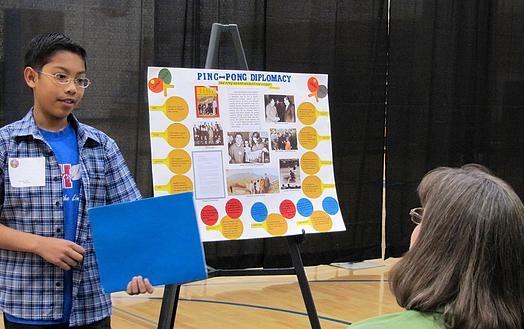 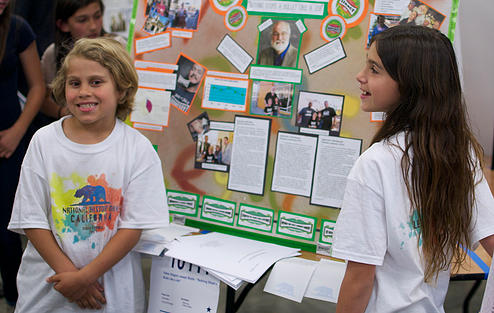 